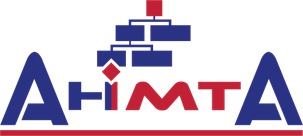 Task Book for the Position ofType 3 ALL-HAZARDSPUBLIC INFORMATION OFFICER (PIO3-AH)Version: December 2016(Blank Page)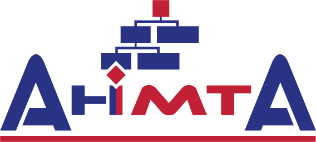 All-Hazards Incident Management Teams Association (AHIMTA) was founded in 2010, as a grassroots 501(c) (6) professional association comprised of several hundred incident management practitioners from multiple disciplines representing Federal, State and local agencies, nongovernmental organizations (NGOs), and the private sector. The main driving factor for the creation of the Association was the critical need for standardized qualifications for All-Hazards Incident Management Teams (AHIMTs), particularly at the Type 3 complexity level for interstate deployment. In 2013 The AHIMTA formed the Incident Qualifications System Committee (IQS) to further the ICS qualifications guidance work started at the Federal level. After a year of development, stakeholder input, and vetting the first edition of the Interstate Incident Management Team Qualifications Systems (IIMTQS) Guide was published in March of 2014.This Position Task Book (PTB) was developed and is owned and maintained by the AHIMTA as one of the components of its Interstate Incident Management Team Qualifications System. Any comments, corrections, or suggestions to this PTB or to any component of its Interstate Incident Management Team Qualifications System should be emailed to the All-Hazards Incident Management Teams Association. AHIMTA@AHIMTA.org(Blank Page)(Blank Page)NATIONAL INCIDENT MANAGEMENT SYSTEM (NIMS)INCIDENT COMMAND SYSTEM (ICS)POSITION TASK BOOKS (PTBs)Position Task Books (PTBs) are designed to be used by any individual (trainee) interested in becoming certified under the National Incident Management System (NIMS). The PTB’s are intended to be used to document experiences that indicate successful completion of tasks specific to an Incident Command System (ICS) position. The performance requirements for each position are associated with core ICS competencies, behaviors and tasks as suggested to the Federal Emergency Management Agency (FEMA) by a multi-disciplined, highly experienced expert panel. Trainees are evaluated during this process by qualified evaluators, and the trainee’s performance is documented in the PTB for each task by the evaluator’s initials and date of completion. An Evaluation Record will be completed by all evaluators documenting the trainee’s progress after each evaluation opportunity. Successful performance of all tasks, as observed and recorded by an evaluator, will result in a recommendation to the “authority having jurisdiction” (of the trainee), that the trainee be certified in that position. Evaluation and confirmation of the trainee’s performance while completing all tasks will normally require more than one training assignment and several different evaluators. Incidents lasting several days may involve multiple evaluators. Tasks may be evaluated on incidents, simulation/tabletop exercise, planned events, in training and HSEEP compliant functional or full-scale exercises and in other work situations as long as there is a qualified evaluator.  It is important performances be critically evaluated and accurately recorded by each evaluator.  All tasks must be evaluated.  The Interstate Incident Management Team Qualifications System [IIMTQS] Guide lists the definitions for trainee, evaluator, training officer and authority having jurisdiction. Responsibilities:Authority having jurisdiction (AHJ):Select trainees based on the needs of their organization or to fulfill their obligations to contribute to Incident Management Teams or other Mutual Aid agreements.Provide opportunities for evaluation and/or making the trainee available for evaluation.Training Officer:Providing the correct version of the PTB to the individual in order to document performance.Explaining to the trainee the purpose and processes of the PTB as well as the trainee’s responsibilities.Tracking progress of the trainee.Identifying incidents or situations where the trainee may have evaluation opportunities.Identifying and assigning an evaluator who can provide a positive experience for the trainee, when the evaluation opportunity is within the AHJ’s jurisdiction. Receiving and filing documentation from the assignment.The Individual/ Trainee:Reviewing and understanding instructions in the PTB.Identifying desired objectives/goals whenever an opportunity for evaluation is recognized.Providing background information to an evaluator.Assuring the evaluation record is complete.Completing all tasks for an assigned position within the timeframe allowed for that position. All tasks with an approval older than the allowed timeframe must be reevaluated.Notifying the local AHJ /training officer when the PTB is completed, and obtaining the appropriate signature recommending certification.Retaining the original PTB and provide a copy of the PTB to the appropriate individual for review by the State Qualification Review Committee (SQRC) (refer to the current edition of the IIMTQS Guide).Evaluator(s):Being qualified and proficient in the evaluated position.Meeting with the trainee and determining past experience, current qualifications and desired objectives/goals.Reviewing tasks with the trainee.Explaining to the trainee the evaluation procedures that will be utilized and which tasks may be performed during the evaluation period.Accurately evaluating and recording demonstrated performance of tasks. Dating and initialing completion of the task to indicate satisfactory performance. Unsatisfactory performance should also be documented.Evaluate the numbered tasks only.  Do not evaluate bullets as they are provided as examples or additional clarification.Completing the Evaluation Record found at the end of each PTB.Completing an Incident Personnel Performance Rating (ICS 225) form.The Final Evaluator:Being qualified and proficient in the position being evaluated.Reviewing the trainee’s record to ensure completeness.Signing the appropriate verification statement found in the beginning of the PTB when all tasks have been initialed. Ensuring all tasks have been completed within the three years prior to submission for final approval. Incident Training SpecialistIssue the PTB with concurrence of employing/sponsoring organization to document task performance.Identify incident evaluation opportunities.Assist trainees, coaches/trainers and evaluators with proper documentation.Conduct progress reviews and answer questions.Ensure that coach/trainer and evaluators are qualified and can make accurate and honest appraisal of the trainee’s performance.Position Tasks and Associated Task Book CodesEach Position Task Book lists the performance requirements (tasks) for specific positions set by the latest version of ICS competencies and behaviors recognized by FEMA’s National Integration Center and posted to the NIMS Resource Center Web site, http://www.fema.gov/media-library/assets/documents/11685.The tasks required of a position range in criticality. A Trainee must demonstrate competency at critical tasks while functioning in the target position on an incident. The IIMTQS recognizes that the nature of some less critical tasks may be performed on planned events, in exercises, or in other situations and be sufficient demonstration of competency upon which to base qualification.  Each task in this Position Task Book has at least one code associated with the situation(s) within which the task MUST be completed.  Performance of any task in a situation(s) other than that required by the task’s code(s) is not valid for qualification.  If more than one code is listed, the task may be completed in any of the situations (e.g. If code I1, I2, and O1 are listed, the task may be completed in any of the three situations).  The evaluator should circle the evaluation code for which the task was evaluated.Definitions for these codes are:I1 =    Task must be performed on an incident which meets the following criteria:Is managed under the Incident Command System (ICS)Requires a written Incident Action Plan (IAP)Requires using the Planning P to plan for multiple operational periodsMatches or is higher complexity level (see IIMTQS Appendix A – Incident Complexity Analysis Chart) than the type rating being pursuedI2 =    Task can be performed in the following situations:IncidentIncident within an Event or Incident   The situation must meet the following criteria:Is a critical time-pressured, high-consequence incident managed under the Incident Command System (ICS) Matches or is higher complexity level (see IIMTQS Appendix A – Incident Complexity Analysis Chart) than the type rating being pursuedO1 =    Task can be performed in the following situations:Planned Event“Full Scale Exercise” or “Functional Exercise” as defined by HSEEP (see IIMTQS Section XIII. Qualifying Incident, Event, and Exercise Guidelines; Qualifying Exercise Attributes)   This situation must meet the following criteria:Is managed under the Incident Command System (ICS)Matches or is higher complexity level (see IIMTQS Appendix A – Incident Complexity Analysis Chart) than the type rating being pursuedRequires a formal written Incident or Event Action Plan (IAP/EAP)Requires using the Planning P to plan for multiple operational periodsFor an Event, requires contingency planning for an Incident within the Event.O2 =    Task can be performed in the following situations if the situation affords the opportunity to evaluate the knowledge/skills associated with the ICS position:Planned Event not meeting the requirements in O1.Exercise not meeting the requirements in O1.TrainingDaily Job R =      Rare events seldom occur and opportunities to evaluate Trainee performance in real settings are limited. Examples of rare events include accidents, injuries, vehicle and aircraft crashes. Through interviews, the evaluator may be able to determine if the trainee could perform the task in a real situation.There are numerous bullet statements listed under each task. The bullet statements are listed as guidelines/examples for the evaluator to consider when insuring the intent of the task has been completed. Not all bullet statements for a task are required to be completed if the overall intent of the task has been satisfied.INSTRUCTIONS FOR COMPLETING THE EVALUATION RECORDA separate Evaluation Record needs to be completed for each incident, event, full-scale exercise, functional exercise, tabletop, daily duties, or in a classroom where a Trainee can be evaluated and is required for any task signed off in the PTB. If additional Evaluation Records are needed, a page can be copied from a blank task book and attached. Each Evaluation Record will need to have the following information provided: Evaluation Record #: The number at the top of the evaluation record which identifies a particular incident or group of incidents. This number should be placed in the column labeled “Evaluation Record #” on the PTB for each task performed satisfactorily. This number enables reviewers of the completed PTB to ascertain the qualifications of the different evaluators prior to making the appropriate sign-off on the PTB.     Trainee Name: Insert the Trainee’s full name.Trainee Position: Insert the Trainee’s ICS Trainee position. Evaluator’s Information:Evaluator’s Name: Insert the Evaluator’s full name.Incident Position/Assignment: Identify the ICS position the Evaluator selected during this evaluation.Evaluator’s Agency/Organization: Identify the agency/organization the Evaluator is representingEvaluator’s Office Title: Identify the position or title the Evaluator has within their home agency/organization. Agency/Organization Address: Insert the mailing address of the Agency/Organization where the Evaluator receives US mail service.Phone and E-mail: Insert the Evaluator’s phone number and e-mail address.Evaluator’s Relevant Certification Qualification System:  List the evaluator’s NIMS ICS certification relevant to the Trainee position supervised and the Qualification System (i.e., IIMTQS, NWCG, USCG).Name and Location of Exercise/Event/Incident: Identify the name and location where the tasks were evaluated.Exercise/Event/Incident Kind and Complexity:  Enter type of incident (hazmat, tornado, flood, structural fire, search and rescue, tabletop exercise, full scale exercise, etc.) and complexity of incident or sub-incident that the evaluation is for by Type (Type 1, 2, 3, etc). Number and Type of Resources:  Enter the number and type of resources assigned to the incident pertinent to the Trainee’s position.Duration:  Enter inclusive dates during which the Trainee was evaluated and number of operational periods in Trainee status. This block may indicate a span of time covering small incidents/events considered (or managed) as one on-going incident if the Trainee has been evaluated on that basis. Recommendation:  Check as appropriate and/or make comments regarding the future needs for development of this Trainee.Recommendations/Comments:  Provide comments and observations of the Trainee while they were assigned to the incident/event/exercise. The ICS 225 can also be completed and used as an accompanying document to record the incident experience or it can be used as guidance on the type of information that is necessary in this section of the Evaluation Record.Evaluator’s Signature:  Evaluator signs here. Date:  Indicate the calendar date the record is being completed.Evaluator’s Initial: Initial here to authenticate recommendations and to allow for comparison with initials in the PTB.(Blank Page)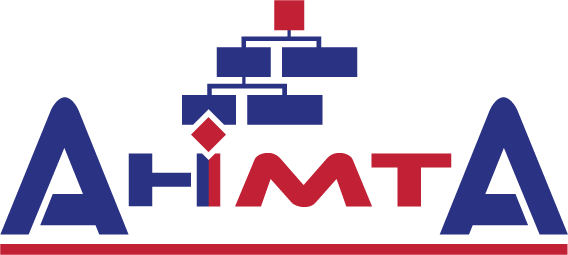 ALL-HAZARDS PUBLIC INFORMATION OFFICER (PIO3-AH)Trainee Name: FINAL EVALUATOR’S VERIFICATION:Evaluator; DO NOT complete this unless you are recommending the trainee for certification.I verify all tasks have been performed and are documented with appropriate initials.I also verify the trainee should be considered for certification in this position.Evaluator’s SignatureDateEvaluator’s Printed NameTitleDuty StationPhone NumberE-MailCERTIFYING OFFICIAL Trainee Name:Has met all requirements for qualification in this position is certified for the position.Official’s Signature:DateOfficial’s Printed NameTitleDuty StationPhone NumberEmailCompetency: Assume position responsibilitiesDescription: Successfully assume role of Liaison Officer and initiate position activities at the appropriate time according to the following behaviors. Competency: Assume position responsibilitiesDescription: Successfully assume role of Liaison Officer and initiate position activities at the appropriate time according to the following behaviors. Competency: Assume position responsibilitiesDescription: Successfully assume role of Liaison Officer and initiate position activities at the appropriate time according to the following behaviors. Competency: Assume position responsibilitiesDescription: Successfully assume role of Liaison Officer and initiate position activities at the appropriate time according to the following behaviors. TASKC O D EEvaluation RecordNumberEVALUATOR:Initial & date upon completion of taskBehavior: Ensure readiness for assignment.Behavior: Ensure readiness for assignment.Behavior: Ensure readiness for assignment.Behavior: Ensure readiness for assignment.Obtain and assemble information and materials needed for kit. Kit assembled and prepared prior to receiving an assignment. Kit contains critical items needed for the assignment. Kit is easily transportable. The basic information and materials needed may include, but is not limited to, any of the following: Reference MaterialsAppropriate references for the incident (e.g., agency/organization specific policies and procedures). Coast Guard “Incident Management Handbook”Incident Management Training Consortium “Response and Planning Guide”EMSI ICS Institute “Public Information Officer”, Job AidFormsICS 201, Incident BriefingICS 202, Incident ObjectivesICS 203, Organization Assignment ListICS 209, Incident Status SummaryICS 213, General Message ICS 214, Activity LogSuppliesTelephone and contact documentation log sheets. Local media directory. Camera/film.Appropriate office supplies.I1I2O1O2Arrive properly equipped at incident assigned location within acceptable time limits. Check in according to agency/organization guidelines.I1I2O1Demonstrate familiarity with communications equipment, procedures and basic functions/ capabilities of:Hand-held, portable, multi-channel radios. Portable scanner. Cellular telephone. Facsimile machine (FAX).I1I2O1O2Behavior: Ensure availability, qualifications and capabilities of resources to complete assignment.Behavior: Ensure availability, qualifications and capabilities of resources to complete assignment.Behavior: Ensure availability, qualifications and capabilities of resources to complete assignment.Behavior: Ensure availability, qualifications and capabilities of resources to complete assignment.Determine immediate staffing and resource needs.Assess incident complexity and media interest.Gather additional supplies to support effort, if needed.I1I2O1O2TASKC O D EEvaluation RecordNumberEVALUATOR:Initial & date upon completion of taskBehavior: Gather, update and apply situational information relevant to the assignment.Behavior: Gather, update and apply situational information relevant to the assignment.Behavior: Gather, update and apply situational information relevant to the assignment.Behavior: Gather, update and apply situational information relevant to the assignment.Obtain complete information from dispatch upon initial activation. Incident name. Incident order number. Request number. Incident number. Reporting location.Phone contacts. Radio frequencies. Transportation arrangements/travel routes. Reporting times.I1O1Gather all available information necessary to accurately assess incident, make appropriate decisions about immediate needs and actions including: Incident Commander’s name/location and agency/organization contact information. Type of incident. Current resource commitments. Current situation status. Expected duration of incident. Topography.Weather (current and expected). Agency Administrator’s briefing.I1I2O1Establish contact with Incident Commander or Lead Information Officer to obtain briefing. Review Incident Commander’s ICS 201 (Incident Briefing) and ICS 202 (Incident Objectives), if available, ICS 203 (Organization Assignment List) and ICS 209 (Incident Status Summary).Contact responsible agencies’ public affairs staff for briefing on local issues. Obtain local information. Obtain media contact list.Obtain agency representative list from liaison officer representative.I1O1Review available documentation. Incident Action Plan. Analysis and projections as appropriate. I1O1O2Determine expectations of Incident Commander/Agency Administrator regarding gathering and disseminating of informationParticipation in interviews.Media access (ground and air).Release of sensitive information.Investigation and cause.Need or location of information center.I1I2O1O2TASKC O D EEvaluation RecordNumberEVALUATOR:Initial & date upon completion of taskBehavior: Establish effective relationships with relevant personnel.Behavior: Establish effective relationships with relevant personnel.Behavior: Establish effective relationships with relevant personnel.Behavior: Establish effective relationships with relevant personnel.Maintain positive working relationships with all co-workers, incident personnel, local publics and agencies. I1I2O1O2Employ good listening/responding skills with co-workers, incident personnel, media and public. I1I2O1Obviously support cooperating and participating agencies in contacts with the media and public.  Written materials (news releases, fact sheets) should reflect support of other agencies. I1I2O1Demonstrate respect for, and sensitivity toward, all cultures in contacts with incident personnel, public and media, and in all written materials. I1I2O1Ensure information personnel maintain a neat and professional appearance at all times. I1I2O1O2Practice “service concept” with public/media/incident personnel.I1I2O1O2Serve as contact point for media calling the incident. I1I2O1Behavior: Establish organization structure, reporting procedures and chain of command of assigned resources.Behavior: Establish organization structure, reporting procedures and chain of command of assigned resources.Behavior: Establish organization structure, reporting procedures and chain of command of assigned resources.Behavior: Establish organization structure, reporting procedures and chain of command of assigned resources.Establish system/schedule for obtaining incident information. ICS 209(Incident Status Summary). Communication with agency/organization dispatch. Follow-up briefings from Incident Commander. Obtain IAPs and incident map products.I1I2O1Behavior: Understand and comply with ICS concepts and principles.Behavior: Understand and comply with ICS concepts and principles.Behavior: Understand and comply with ICS concepts and principles.Behavior: Understand and comply with ICS concepts and principles.Maintain appropriate span of control through the assignment of Assistant Public Information Officers from appropriate agencies and/or organizations. I1I2O1Demonstrate knowledge of ICS structure, principles, positions and ICS forms.I1I2O1O2TASKC O D EEvaluation RecordNumberEVALUATOR:Initial & date upon completion of taskAct as agent of the Incident Commander.I1I2O1Competency: Lead assigned personnelDescription: Influence, guide and direct assigned personnel to accomplish objectives and desired outcomes in a potentially rapidly changing environment.Competency: Lead assigned personnelDescription: Influence, guide and direct assigned personnel to accomplish objectives and desired outcomes in a potentially rapidly changing environment.Competency: Lead assigned personnelDescription: Influence, guide and direct assigned personnel to accomplish objectives and desired outcomes in a potentially rapidly changing environment.Competency: Lead assigned personnelDescription: Influence, guide and direct assigned personnel to accomplish objectives and desired outcomes in a potentially rapidly changing environment.Behavior: Model leadership values and principles.Behavior: Model leadership values and principles.Behavior: Model leadership values and principles.Behavior: Model leadership values and principles.Exhibit principles of duty.Be proficient in your job, both technically and as a leader.Make sound and timely decisions.Ensure tasks are understood, supervised and accomplished.Train and mentor assigned subordinates.I1I2O1O2Exhibit principles of respect.Know your subordinates and look out for their well-being.Keep your subordinates informed.Build the team.Assign your subordinates in accordance with their capabilities.I1I2O1O2Exhibit principles of integrity.Know yourself and seek improvement.Seek responsibility and accept responsibility for your actions.Set the example.I1I2O1O2Behavior: Ensure the safety, welfare, and accountability of assigned personnel.Behavior: Ensure the safety, welfare, and accountability of assigned personnel.Behavior: Ensure the safety, welfare, and accountability of assigned personnel.Behavior: Ensure the safety, welfare, and accountability of assigned personnel.Recognize potentially hazardous situations in your working area.I1I2O1Inform subordinates of hazards.I1I2O1Ensure special precautions are taken when extraordinary hazards exist.I1I2O1Ensure adequate rest is provided to all unit personnel.I1I2O1TASKC O D EEvaluation RecordNumberEVALUATOR:Initial & date upon completion of taskBehavior: Establish work assignments and performance expectations, monitor performance and provide feedback.Behavior: Establish work assignments and performance expectations, monitor performance and provide feedback.Behavior: Establish work assignments and performance expectations, monitor performance and provide feedback.Behavior: Establish work assignments and performance expectations, monitor performance and provide feedback.Brief and keep subordinates informed and updated.I1I2O1Ensure necessary support staff is aware of planning meeting assignments.I1I2O1Provide ongoing feedback to subordinates during incident and demobilization.I1I2O1Prepare and discuss performance ratings with subordinatesI1I2O1Behavior: Emphasize teamworkBehavior: Emphasize teamworkBehavior: Emphasize teamworkBehavior: Emphasize teamworkEstablish cohesiveness among assigned resources.Establish trust through open communication.Require commitment.Set expectations of accountability.Bring focus to the team result.I1I2O1O2Behavior: Coordinate interdependent activities.Behavior: Coordinate interdependent activities.Behavior: Coordinate interdependent activities.Behavior: Coordinate interdependent activities.Coordinate with other information functions. MAC group. Area command. Dispatch. Joint Field Operations.Joint Information Center.Cooperating agencies. Other incidents.I1O1Competency: Communicate effectivelyDescription: Use suitable communication techniques to share relevant information with appropriate personnel on a timely basis to accomplish objectives in a potentially rapidly changing environmentCompetency: Communicate effectivelyDescription: Use suitable communication techniques to share relevant information with appropriate personnel on a timely basis to accomplish objectives in a potentially rapidly changing environmentCompetency: Communicate effectivelyDescription: Use suitable communication techniques to share relevant information with appropriate personnel on a timely basis to accomplish objectives in a potentially rapidly changing environmentCompetency: Communicate effectivelyDescription: Use suitable communication techniques to share relevant information with appropriate personnel on a timely basis to accomplish objectives in a potentially rapidly changing environmentBehavior: Ensure relevant information is exchanged during briefings and debriefings.Behavior: Ensure relevant information is exchanged during briefings and debriefings.Behavior: Ensure relevant information is exchanged during briefings and debriefings.Behavior: Ensure relevant information is exchanged during briefings and debriefings.Participate in briefings/meetings. Develop information updates based on information received. Apprise Incident Commander of sensitive information and community needs.I1I2O1O2TASKC O D EEvaluation RecordNumberEVALUATOR:Initial & date upon completion of taskAssist with post-incident information strategy and procedure. Assist in organizing briefing material and documentation materials for jurisdictional agency/organization information staff. Assist jurisdictional agency/organization with the preparation of a post incident information strategy.I1I2O1Behavior: Ensure documentation is complete and disposition is appropriate.Behavior: Ensure documentation is complete and disposition is appropriate.Behavior: Ensure documentation is complete and disposition is appropriate.Behavior: Ensure documentation is complete and disposition is appropriate.Update and post-incident fact sheet or newsletter at various locations in community.I1I2O1O2Behavior: Gather, produce and distribute information as required by established guidelines and ensure understanding by recipient.Behavior: Gather, produce and distribute information as required by established guidelines and ensure understanding by recipient.Behavior: Gather, produce and distribute information as required by established guidelines and ensure understanding by recipient.Behavior: Gather, produce and distribute information as required by established guidelines and ensure understanding by recipient.Obtain updated maps and other visuals to aid PIOs and other incident personnel in briefing the media on incident status. I1I2O1Take photographs and video of the incident and related activities. I1I2O1O2Obtain community street maps, emergency numbers for local contacts.I1I2O1O2Prepare and disseminate information internally to personnel on incident. Establish bulletin boards(s) at ICP and other incident locations. Assist with development of newsletter as appropriate. Develop news clipping sheet for posting at bulletin board locations.I1I2O1O2Prepare briefing materials for VIP visits and assist with planning, coordination and logistics for visits.I1O1Competency: Ensure completion of assigned actions to meet identified objectivesDescription: Identify, analyze and apply relevant situational information and evaluate actions to complete assignments safely and meet identified objectives. Complete actions within established timeframe.Competency: Ensure completion of assigned actions to meet identified objectivesDescription: Identify, analyze and apply relevant situational information and evaluate actions to complete assignments safely and meet identified objectives. Complete actions within established timeframe.Competency: Ensure completion of assigned actions to meet identified objectivesDescription: Identify, analyze and apply relevant situational information and evaluate actions to complete assignments safely and meet identified objectives. Complete actions within established timeframe.Competency: Ensure completion of assigned actions to meet identified objectivesDescription: Identify, analyze and apply relevant situational information and evaluate actions to complete assignments safely and meet identified objectives. Complete actions within established timeframe.TASKC O D EEvaluation RecordNumberEVALUATOR:Initial & date upon completion of taskBehavior: Take appropriate action based on assessed risks.Behavior: Take appropriate action based on assessed risks.Behavior: Take appropriate action based on assessed risks.Behavior: Take appropriate action based on assessed risks.Initiate contact and respond to inquiries from media. Call wire services with initial information and updates. Provide phone numbers for media to call for further information. I1I2O1O2Serve as incident spokesperson. I1I2O1O2Be alert to rumors and take appropriate action.I1I2O1O2Behavior: Modify approach based on evaluation of incident situation.Behavior: Modify approach based on evaluation of incident situation.Behavior: Modify approach based on evaluation of incident situation.Behavior: Modify approach based on evaluation of incident situation.Obtain information on special hazards or threats.Prepare briefing paper/news release for approval of Lead Information Officer, Incident Commander or Agency Administrator.I1I2O1Behavior: Follow established and/or health and safety procedures relevant to given assignment.Behavior: Follow established and/or health and safety procedures relevant to given assignment.Behavior: Follow established and/or health and safety procedures relevant to given assignment.Behavior: Follow established and/or health and safety procedures relevant to given assignment.Follow health and safety procedures and be aware of incident-specific hazards.Have available and use appropriate personal protective equipment.Follow established health and safety procedures.Brief media and public on health and safety concerns of the incident.I1I2O1O2Provide personal protective equipment to assisting and cooperating agencies. I1I2O1Obtain clearance for access to incident from operations personnel.I1I2O1TASKC O D EEvaluation RecordNumberEVALUATOR:Initial & date upon completion of taskBehavior: Provide logistical support as necessary.Behavior: Provide logistical support as necessary.Behavior: Provide logistical support as necessary.Behavior: Provide logistical support as necessary.Arrange and schedule media access to the incident and obtain information on media personnel and media aircraft. I1I2O1O2Provide ground transportation and escorts for media. I1I2O1Behavior: Develop appropriate information releases and conduct media interviews according to established protocol.Behavior: Develop appropriate information releases and conduct media interviews according to established protocol.Behavior: Develop appropriate information releases and conduct media interviews according to established protocol.Behavior: Develop appropriate information releases and conduct media interviews according to established protocol.Develop information updates based on information received. I1I2O1Gather information and prepare/update fact sheet/news release. I1I2O1O2Clear information release with the Lead Information Officer OR Incident Commander.I1I2O1Inform media outlets of information center, phone numbers, location and operating hours.I1O1Conduct interview and provide updates to media calling the information center.I1I2O1O2Maintain log of media names, organization and types of requests for information.I1I2O1Follow up on media requests for callbacks and additional information.I1I2O1Gather and prepare press releases and other messages about the incident.I1I2O1O2TASKC O D EEvaluation RecordNumberEVALUATOR:Initial & date upon completion of taskArrange and schedule phone and in-person interviews for the media with incident personnel.I1I2O1Determine when Incident Commander and other personnel will be available for media interviews.I1I2O1Arrange interviews/briefings for the media with Incident Commander and other incident personnel.I1I2O1Handle community relations responsibilities, as needed.Make initial contacts and updates for community leaders and other local cooperating public service.Moderate, host or prepare for information briefings.Inform affected public about evacuation centers.I1I2O1Obtain information on special hazards or threats. Prepare briefing paper/news release for approval of Incident Commander or Agency Administrator.I1I2O1Prepare a fact sheet and/or news release that describes the nature of the incident and addresses who, what, where, when and why.Size.Location (proximity to well-known locations or communities).Time and date of origin.Cause (if cleared).What is threatened.Priorities and values to be protected (life, property, etc.)Costs to date.Damages (property and resources).Current and expected weather conditions.Predicted changes in the incident.Agencies/jurisdiction.Cooperating agencies.Equipment and resources committed and responding.I1I2O1Behavior: Plan for demobilization and ensure demobilization procedures are followed.Behavior: Plan for demobilization and ensure demobilization procedures are followed.Behavior: Plan for demobilization and ensure demobilization procedures are followed.Behavior: Plan for demobilization and ensure demobilization procedures are followed.Receive demobilization instructions from supervisor. I1O1Ensure incident and agency/organization demobilization procedures are followed. I1O1TASKC O D EEvaluation RecordNumberEVALUATOR:Initial & date upon completion of taskBehavior: Transfer position duties while ensuring continuity of authority and knowledge and taking into account the increasing or decreasing incident complexity.Behavior: Transfer position duties while ensuring continuity of authority and knowledge and taking into account the increasing or decreasing incident complexity.Behavior: Transfer position duties while ensuring continuity of authority and knowledge and taking into account the increasing or decreasing incident complexity.Behavior: Transfer position duties while ensuring continuity of authority and knowledge and taking into account the increasing or decreasing incident complexity.Determine with replacement time of transfer.I1O1Communicate transition of duties to operations and command staff. I1O1If necessary, coordinate with agencies about transfer of command back to local jurisdiction. I1O1Evaluation Record # 1Evaluation Record # 1TRAINEE NAMETRAINEE POSITIONEvaluator’s InformationEvaluator’s InformationEvaluator’s Name: Evaluator’s Name: Incident Position/Assignment Incident Position/Assignment Evaluator’s Agency/Organization: Evaluator’s Agency/Organization: Evaluator’s Office Title: Evaluator’s Office Title: Agency/Organization Address: Agency/Organization Address: Phone and Email: Phone and Email: Evaluator’s Relevant Certification and Qualification System: Evaluator’s Relevant Certification and Qualification System: Name and Location of Exercise/Event/Incident Kind:Name and Location of Exercise/Event/Incident Kind:Exercise/Event/Incident Type (hazmat, tornado, flood, structural fire, search and rescue, tabletop exercise, full scale exercise, etc.) and Complexity (Type 1, 2, 3, etc.):Exercise/Event/Incident Type (hazmat, tornado, flood, structural fire, search and rescue, tabletop exercise, full scale exercise, etc.) and Complexity (Type 1, 2, 3, etc.):Number and Type of Resources Pertinent to Trainee’s Position: (number of personnel being supervised, number of resources by type and kind)Number and Type of Resources Pertinent to Trainee’s Position: (number of personnel being supervised, number of resources by type and kind)Duration: (inclusive dates in Trainee status and number of operational periods in Trainee status)Duration: (inclusive dates in Trainee status and number of operational periods in Trainee status)Recommendation: The tasks initialed and dated by me have been performed under my supervision in a satisfactory manner by the above named Trainee. I recommend the following for further development of this Trainee.______	The individual has successfully performed all tasks for the position and should be considered for certification.______	Not all tasks were evaluated on this assignment and an additional assignment is needed to complete the evaluation.______	The individual attempted but was not able to successfully complete certain tasks (comments below) or additional guidance is required.______	The individual is deficient in the performance of tasks for the position and needs further training in both required knowledge and skills prior to additional assignment(s) as a Trainee (comments below).Recommendations/Comments (Attach additional comment sheets as needed. Also see ICS-225: Incident Personnel Performance Rating): Recommendation: The tasks initialed and dated by me have been performed under my supervision in a satisfactory manner by the above named Trainee. I recommend the following for further development of this Trainee.______	The individual has successfully performed all tasks for the position and should be considered for certification.______	Not all tasks were evaluated on this assignment and an additional assignment is needed to complete the evaluation.______	The individual attempted but was not able to successfully complete certain tasks (comments below) or additional guidance is required.______	The individual is deficient in the performance of tasks for the position and needs further training in both required knowledge and skills prior to additional assignment(s) as a Trainee (comments below).Recommendations/Comments (Attach additional comment sheets as needed. Also see ICS-225: Incident Personnel Performance Rating): Evaluator’s Signature:                                                                   Date: Evaluator’s Signature:                                                                   Date: Evaluator’s Initials: Evaluator’s Initials: Evaluation Record # 2Evaluation Record # 2TRAINEE NAMETRAINEE POSITIONEvaluator’s InformationEvaluator’s InformationEvaluator’s Name: Evaluator’s Name: Incident Position/Assignment Incident Position/Assignment Evaluator’s Agency/Organization: Evaluator’s Agency/Organization: Evaluator’s Office Title: Evaluator’s Office Title: Agency/Organization Address: Agency/Organization Address: Phone and Email: Phone and Email: Evaluator’s Relevant Certification and Qualification System: Evaluator’s Relevant Certification and Qualification System: Name and Location of Exercise/Event/Incident Kind:Name and Location of Exercise/Event/Incident Kind:Exercise/Event/Incident Type (hazmat, tornado, flood, structural fire, search and rescue, tabletop exercise, full scale exercise, etc.) and Complexity (Type 1, 2, 3, etc.):Exercise/Event/Incident Type (hazmat, tornado, flood, structural fire, search and rescue, tabletop exercise, full scale exercise, etc.) and Complexity (Type 1, 2, 3, etc.):Number and Type of Resources Pertinent to Trainee’s Position: (number of personnel being supervised, number of resources by type and kind)Number and Type of Resources Pertinent to Trainee’s Position: (number of personnel being supervised, number of resources by type and kind)Duration: (inclusive dates in Trainee status and number of operational periods in Trainee status)Duration: (inclusive dates in Trainee status and number of operational periods in Trainee status)Recommendation: The tasks initialed and dated by me have been performed under my supervision in a satisfactory manner by the above named Trainee. I recommend the following for further development of this Trainee.______	The individual has successfully performed all tasks for the position and should be considered for certification.______	Not all tasks were evaluated on this assignment and an additional assignment is needed to complete the evaluation.______	The individual attempted but was not able to successfully complete certain tasks (comments below) or additional guidance is required.______	The individual is deficient in the performance of tasks for the position and needs further training in both required knowledge and skills prior to additional assignment(s) as a Trainee (comments below).Recommendations/Comments (Attach additional comment sheets as needed. Also see ICS-225: Incident Personnel Performance Rating): Recommendation: The tasks initialed and dated by me have been performed under my supervision in a satisfactory manner by the above named Trainee. I recommend the following for further development of this Trainee.______	The individual has successfully performed all tasks for the position and should be considered for certification.______	Not all tasks were evaluated on this assignment and an additional assignment is needed to complete the evaluation.______	The individual attempted but was not able to successfully complete certain tasks (comments below) or additional guidance is required.______	The individual is deficient in the performance of tasks for the position and needs further training in both required knowledge and skills prior to additional assignment(s) as a Trainee (comments below).Recommendations/Comments (Attach additional comment sheets as needed. Also see ICS-225: Incident Personnel Performance Rating): Evaluator’s Signature:                                                                   Date: Evaluator’s Signature:                                                                   Date: Evaluator’s Initials: Evaluator’s Initials: Evaluation Record # 3Evaluation Record # 3TRAINEE NAMETRAINEE POSITIONEvaluator’s InformationEvaluator’s InformationEvaluator’s Name: Evaluator’s Name: Incident Position/Assignment Incident Position/Assignment Evaluator’s Agency/Organization: Evaluator’s Agency/Organization: Evaluator’s Office Title: Evaluator’s Office Title: Agency/Organization Address: Agency/Organization Address: Phone and Email: Phone and Email: Evaluator’s Relevant Certification and Qualification System: Evaluator’s Relevant Certification and Qualification System: Name and Location of Exercise/Event/Incident Kind:Name and Location of Exercise/Event/Incident Kind:Exercise/Event/Incident Type (hazmat, tornado, flood, structural fire, search and rescue, tabletop exercise, full scale exercise, etc.) and Complexity (Type 1, 2, 3, etc.):Exercise/Event/Incident Type (hazmat, tornado, flood, structural fire, search and rescue, tabletop exercise, full scale exercise, etc.) and Complexity (Type 1, 2, 3, etc.):Number and Type of Resources Pertinent to Trainee’s Position: (number of personnel being supervised, number of resources by type and kind)Number and Type of Resources Pertinent to Trainee’s Position: (number of personnel being supervised, number of resources by type and kind)Duration: (inclusive dates in Trainee status and number of operational periods in Trainee status)Duration: (inclusive dates in Trainee status and number of operational periods in Trainee status)Recommendation: The tasks initialed and dated by me have been performed under my supervision in a satisfactory manner by the above named Trainee. I recommend the following for further development of this Trainee.______	The individual has successfully performed all tasks for the position and should be considered for certification.______	Not all tasks were evaluated on this assignment and an additional assignment is needed to complete the evaluation.______	The individual attempted but was not able to successfully complete certain tasks (comments below) or additional guidance is required.______	The individual is deficient in the performance of tasks for the position and needs further training in both required knowledge and skills prior to additional assignment(s) as a Trainee (comments below).Recommendations/Comments (Attach additional comment sheets as needed. Also see ICS-225: Incident Personnel Performance Rating): Recommendation: The tasks initialed and dated by me have been performed under my supervision in a satisfactory manner by the above named Trainee. I recommend the following for further development of this Trainee.______	The individual has successfully performed all tasks for the position and should be considered for certification.______	Not all tasks were evaluated on this assignment and an additional assignment is needed to complete the evaluation.______	The individual attempted but was not able to successfully complete certain tasks (comments below) or additional guidance is required.______	The individual is deficient in the performance of tasks for the position and needs further training in both required knowledge and skills prior to additional assignment(s) as a Trainee (comments below).Recommendations/Comments (Attach additional comment sheets as needed. Also see ICS-225: Incident Personnel Performance Rating): Evaluator’s Signature:                                                                   Date: Evaluator’s Signature:                                                                   Date: Evaluator’s Initials: Evaluator’s Initials: Evaluation Record # 4Evaluation Record # 4TRAINEE NAMETRAINEE POSITIONEvaluator’s InformationEvaluator’s InformationEvaluator’s Name: Evaluator’s Name: Incident Position/Assignment Incident Position/Assignment Evaluator’s Agency/Organization: Evaluator’s Agency/Organization: Evaluator’s Office Title: Evaluator’s Office Title: Agency/Organization Address: Agency/Organization Address: Phone and Email: Phone and Email: Evaluator’s Relevant Certification and Qualification System: Evaluator’s Relevant Certification and Qualification System: Name and Location of Exercise/Event/Incident Kind:Name and Location of Exercise/Event/Incident Kind:Exercise/Event/Incident Type (hazmat, tornado, flood, structural fire, search and rescue, tabletop exercise, full scale exercise, etc.) and Complexity (Type 1, 2, 3, etc.):Exercise/Event/Incident Type (hazmat, tornado, flood, structural fire, search and rescue, tabletop exercise, full scale exercise, etc.) and Complexity (Type 1, 2, 3, etc.):Number and Type of Resources Pertinent to Trainee’s Position: (number of personnel being supervised, number of resources by type and kind)Number and Type of Resources Pertinent to Trainee’s Position: (number of personnel being supervised, number of resources by type and kind)Duration: (inclusive dates in Trainee status and number of operational periods in Trainee status)Duration: (inclusive dates in Trainee status and number of operational periods in Trainee status)Recommendation: The tasks initialed and dated by me have been performed under my supervision in a satisfactory manner by the above named Trainee. I recommend the following for further development of this Trainee.______	The individual has successfully performed all tasks for the position and should be considered for certification.______	Not all tasks were evaluated on this assignment and an additional assignment is needed to complete the evaluation.______	The individual attempted but was not able to successfully complete certain tasks (comments below) or additional guidance is required.______	The individual is deficient in the performance of tasks for the position and needs further training in both required knowledge and skills prior to additional assignment(s) as a Trainee (comments below).Recommendations/Comments (Attach additional comment sheets as needed. Also see ICS-225: Incident Personnel Performance Rating): Recommendation: The tasks initialed and dated by me have been performed under my supervision in a satisfactory manner by the above named Trainee. I recommend the following for further development of this Trainee.______	The individual has successfully performed all tasks for the position and should be considered for certification.______	Not all tasks were evaluated on this assignment and an additional assignment is needed to complete the evaluation.______	The individual attempted but was not able to successfully complete certain tasks (comments below) or additional guidance is required.______	The individual is deficient in the performance of tasks for the position and needs further training in both required knowledge and skills prior to additional assignment(s) as a Trainee (comments below).Recommendations/Comments (Attach additional comment sheets as needed. Also see ICS-225: Incident Personnel Performance Rating): Evaluator’s Signature:                                                                   Date: Evaluator’s Signature:                                                                   Date: Evaluator’s Initials: Evaluator’s Initials: 